Historické město roku 2012 má své logo U příležitosti historického vítězství našeho města v soutěži o nejlepší přípravu a realizaci Programu regenerace MPR a MPZ bylo vytvořeno Mgr. Jiřím Lízlerem nové logo. Současně byl vytvořeno i razítko, jehož otisk mohou sběratelé razítek získat v informačním středisku nebo v budově Krkonošského muzea.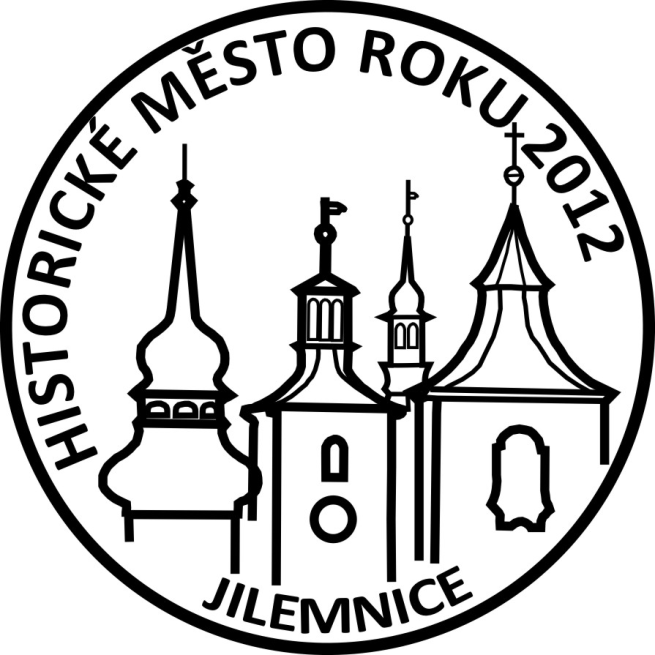 